МДОУ «Детский сад №12» города ЯрославляПодготовила:Воспитатель группы №2Морнова Анастасия Алексеевна,2020годСтихи про День Победы 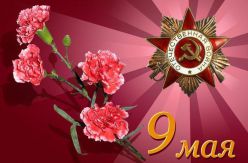 Детские стихи о празднике День Победа. Стихи для дошкольников к 9 мая. Патриотические и красивые стихи о Дне Победы, о ветеранах, о светлом празднике.Стихи Сергея Козлова, Т. Белозёрова, Сергея Михалкова, Андрея Усачёва и В. Орлова.Сергей КОЗЛОВЮЛАЭта синяя юлаДо войны ещё жила.Война была огромная,Великая, народная...Эта синяя юлаВсю войну пережила.Т. БЕЛОЗЁРОВДЕНЬ ПОБЕДЫМайский праздник –День ПобедыОтмечает вся страна.Надевают наши дедыБоевые ордена.Их с утра зовёт дорогаНа торжественный парад,И задумчиво с порогаВслед имБабушки глядят.Сергей МИХАЛКОВМИРЖеня празднует рожденье –Юбиляру восемь лет!Подарили гости Жене:Пушку, танк и пистолет.И, совсем как настоящий,Как бывает у солдат, -Чёрный, новенький, блестящий,С круглым диском автомат.Гости кушали ватрушки,Женя в комнате играл –Он военные игрушкиПо частичкам разбирал.- Что же ты наделал, Женя?!Всё сломал? Какой кошмар!..- У меня разоруженье! –Громко крикнул юбиляр.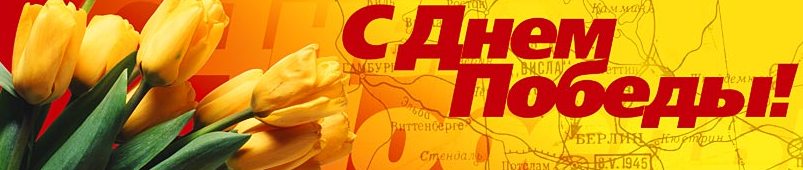 Андрей УСАЧЁВДЕНЬ ПОБЕДЫЧто такое День Победы?Это утренний парад:Едут танки и ракеты,Марширует строй солдат.Что такое День Победы?Это праздничный салют.Фейерверк взлетает в небо,Рассыпаясь там и тут.Что такое День Победы?Это песни за столом,Это речи и беседы,Это дедушкин альбом.Это фрукты и конфеты,Это запахи весны...Что такое День Победы –Это значит нет войны.В. ОРЛОВРИСУНОКБелая бумага,Красный карандаш:Дедушка у флага,Рядом - экипаж.Снежная опушка,Белые снега.Танковая пушкаСмотрит на врага.Лица молодые,Автомат в руке.Все они живыеНа моём листке:Дедушка у флага,Рядом - экипаж...Белая бумага,Красный карандаш.